ПРОЕКТ                                        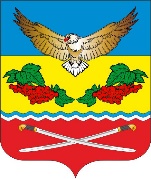 АДМИНИСТРАЦИЯКАЛИНИНСКОГО СЕЛЬСКОГО ПОСЕЛЕНИЯЦИМЛЯНСКОГО РАЙОНА  РОСТОВСКОЙ ОБЛАСТИПОСТАНОВЛЕНИЕ_____.2023                                      №                             ст. КалининскаяВ соответствии с постановлением Администрации Калининского сельского поселения от 27.11.2018 № 101 «Об утверждении Порядка разработки, реализации и оценки эффективности муниципальных программ Калининского сельского поселения Цимлянского района на 2019-2030 годы», решением Собрания депутатов Калининского сельского поселения от 29.08.2014 № 56 «Об утверждении Положения о бюджетном процессе в Калининском сельском поселении Цимлянского района», Администрация Калининского сельского поселения ПОСТАНОВЛЯЕТ:1. Утвердить отчет об исполнении плана реализации муниципальной программы Калининского сельского поселения "Развитие физической культуры и спорта" на территории Калининского сельского поселения на период с 2019 по 2030 гг.» по итогам 2022 года согласно приложению № 1 к настоящему постановлению.2. Настоящее постановление вступает в силу со дня его подписания и подлежит размещению на официальном сайте Администрации Калининского сельского поселения.3.  Контроль за выполнением постановления оставляю за собойГлава АдминистрацииКалининского сельского поселения                   		           Савушинский А.Г. Приложение №1                                                                                    к  проекту постановления от _____.2023г. № ___ОТЧЕТоб исполнении плана реализации муниципальной программы Калининского сельского поселения"Развитие физической культуры и спорта" на территории Калининского сельского поселения на период с 2019 по 2030 гг.» по итогам 12 месяцев 2022 годаПояснительная информацияк отчету об исполнении плана реализации муниципальной программы Калининского сельского поселения               "Развитие физической культуры и спорта" на территории Калининского сельского поселения на период с 2019 по 2030 гг.»Муниципальная программа Калининского сельского поселения "Развитие физической культуры и спорта" на территории Калининского сельского поселения на период с 2019 по 2030 гг.» (далее – муниципальная программа) утверждена постановлением Администрации Калининского сельского поселения от 09.01.2019 № 1. На реализацию муниципальной программы в 2022 году предусмотрено 60,0 тыс. рублей. Фактическое освоение средств муниципальной программы по итогам 2022 года составило 58,8 тыс. рублей или 98%.Муниципальная программа включает в себя следующие подпрограммы:Подпрограмма 1 – «Развитие физической культуры и массового спорта Калининского сельского поселения»На реализацию основных мероприятий подпрограммы 1 ««Развитие физической культуры и массового спорта Калининского сельского поселения» (далее – подпрограмма 1) - на 2022 год предусмотрено – 60,0 тыс. рублей.Фактическое освоение средств муниципальной программы по итогам 2022 года составило 58,8 тыс. рублей или 98%.            Данные денежные средства были направлены на:- закупку спортивной экипировки и инвентаря. – 58,8 тыс. рублей;Об утверждении отчета об исполнение плана реализации муниципальной программы Калининского сельского поселения "Развитие физической культуры и спорта" на территории Калининского сельского поселения на период с 2019 по 2030 гг.№ п/пНомер и наименованиеОтветственный исполнитель, соисполнитель, участник (должность/ ФИО) Результатреализации(краткое описание)Результатреализации(краткое описание)Фактическая дата начала
реализацииФактическая дата начала
реализацииФактическая дата окончания
реализации, 
наступления 
контрольного 
событияФактическая дата окончания
реализации, 
наступления 
контрольного 
событияРасходы местного бюджета на реализацию муниципальной программы, тыс. рублейРасходы местного бюджета на реализацию муниципальной программы, тыс. рублейРасходы местного бюджета на реализацию муниципальной программы, тыс. рублейРасходы местного бюджета на реализацию муниципальной программы, тыс. рублейРасходы местного бюджета на реализацию муниципальной программы, тыс. рублейРасходы местного бюджета на реализацию муниципальной программы, тыс. рублейОбъемы неосвоенных средств и причины их неосвоенияОбъемы неосвоенных средств и причины их неосвоения№ п/пНомер и наименованиеОтветственный исполнитель, соисполнитель, участник (должность/ ФИО) Результатреализации(краткое описание)Результатреализации(краткое описание)Фактическая дата начала
реализацииФактическая дата начала
реализацииФактическая дата окончания
реализации, 
наступления 
контрольного 
событияФактическая дата окончания
реализации, 
наступления 
контрольного 
событияпредусмотреномуниципальной программойпредусмотреномуниципальной программойпредусмотрено сводной бюджетной росписьюпредусмотрено сводной бюджетной росписьюфакт на отчетную датуфакт на отчетную датуОбъемы неосвоенных средств и причины их неосвоенияОбъемы неосвоенных средств и причины их неосвоения1.2.3.4.5.5.6.6.7.7.8.8.9910101Муниципальная программа "Развитие физической культуры и спорта" на территории Калининского сельского поселения на период с 2019 по 2030 гг.» Старший инспектор Гордеев В.Н.Привлечение к занятиям физической культурой и спортом максимального количества граждан Калининского сельского поселения, пропаганда здорового образа жизни.01.01.202201.01.202231.12.202231.12.202260,060,060,060,058,858,81,21,22Подпрограмма 1«Развитие физической культуры
и массового спорта Калининского сельского поселения»Старший инспектор Гордеев В.Н.Совершенствование системы физического воспитания различных категорий и групп населения, в том числе в образовательных учреждениях;вовлечение населения в занятия физической культурой и массовым спортом и приобщение их к здоровому образу жизни;развитие спорта на базе образовательных учреждений.01.01.202201.01.202231.12.202231.12.202260,060,060,060,058,858,81,21,2